Assessment rubric: Year 4 – Repetition in games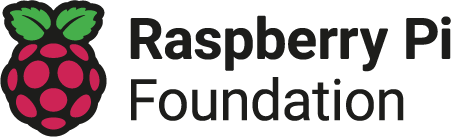 Resources are updated regularly - the latest version is available at: the-cc.io/curriculum.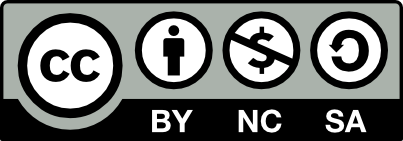 This resource is licensed by the Raspberry Pi Foundation under a Creative Commons Attribution-NonCommercial-ShareAlike 4.0 International license. To view a copy of this license, visit, see creativecommons.org/licenses/by-nc-sa/4.0/.Learner:Teacher:Date:Emerging [1]Expected [2]Exceeding [3]ScoreTaskOutline the main requirements of the taskDetail the specific requirements of the taskDescribe the key steps required to complete the task DesignChoose a sprite and a backdrop Create an algorithm for the sprites that uses repetitionChoose relevant sprites and backdrops for a gameCreate an algorithm that includes show, hide, and move blocksCreate an algorithm that includes relevant sound blocksIdentify how additional sprites may need to be modified to enhance the game, for example, use wait blocks to stagger the timing of sprites appearingIdentify aspects of the algorithm that can be reused for additional spritesCodeTranslate their design into code for an individual spriteCreate additional sprites and copy code over to those spritesModify their code for additional spritesInclude additional code that enhances the function of the game and reflects design choicesRunning the codeRun their code successfully and it meets elements of the taskRun their code and identify whether it meets the requirements of the taskRun their code and explain how it meets the requirements of the taskEvaluationIdentify elements of the task that have been achievedEvaluate how successful they were in meeting the task requirements Identify how and why their project could be improvedTeacher feedbackLearner response to feedback